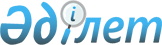 О присвоении наименований и переименовании некоторых организаций образования Алматинской областиПостановление Правительства Республики Казахстан от 6 июня 2022 года № 370.
      В соответствии с подпунктом 4-1) статьи 10 Закона Республики Казахстан от 8 декабря 1993 года "Об административно-территориальном устройстве Республики Казахстан", постановлением Правительства Республики Казахстан от 5 марта 1996 года № 281 "Об утверждении Правил присвоения наименования аэропортам, портам, железнодорожным вокзалам, железнодорожным станциям, станциям метрополитена, автовокзалам, автостанциям, физико-географическим и другим объектам государственной собственности на территории Республики Казахстан, а также переименования, уточнения и изменения транскрипции их наименований и присвоения собственных имен лиц государственным юридическим лицам, юридическим лицам с участием государства" Правительство Республики Казахстан ПОСТАНОВЛЯЕТ:
      1. Присвоить следующим организациям образования:
      1) государственному коммунальному учреждению "Средняя школа № 46" государственного учреждения "Отдел образования по Илийскому району Управления образования Алматинской области" имя аль-Фараби;
      2) коммунальному государственному учреждению "ІТ школа-лицей № 28" государственного учреждения "Отдел образования по городу Талдыкорган Управления образования Алматинской области" имя Кулжабая Касымова;
      3) коммунальному государственному учреждению "Средняя школа № 9 с дошкольным мини-центром" государственного учреждения "Отдел образования по городу Талдыкорган Управления образования Алматинской области" имя Сайына Муратбекова;
      4) коммунальному государственному учреждению "Областная специализированная школа-интернат-колледж олимпийского резерва в городе Талдыкорган" государственного учреждения "Управление физической культуры и спорта Алматинской области" имя Жаксылыка Ушкемпирова.
      2. Переименовать коммунальное государственное учреждение "Средняя школа 1 Мая" государственного учреждения "Отдел образования по Карасайскому району Управления образования Алматинской области" в коммунальное государственное учреждение "Средняя школа имени Капал батыра" государственного учреждения "Отдел образования по Карасайскому району Управления образования Алматинской области".
      3. Настоящее постановление вводится в действие со дня его первого официального опубликования.
					© 2012. РГП на ПХВ «Институт законодательства и правовой информации Республики Казахстан» Министерства юстиции Республики Казахстан
				
      Премьер-МинистрРеспублики Казахстан 

А. Смаилов
